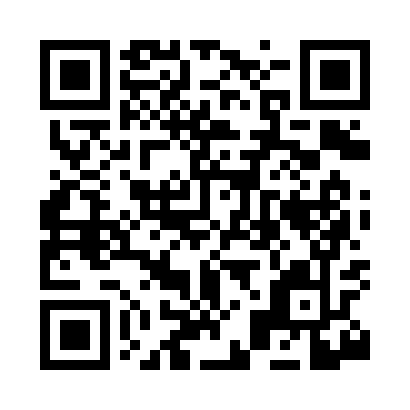 Prayer times for Alcony, Ohio, USAMon 1 Apr 2024 - Tue 30 Apr 2024High Latitude Method: Angle Based RulePrayer Calculation Method: Islamic Society of North AmericaAsar Calculation Method: ShafiPrayer times provided by https://www.salahtimes.comDateDayFajrSunriseDhuhrAsrMaghribIsha1Mon6:037:191:405:158:019:172Tue6:017:181:405:158:029:193Wed6:007:161:395:168:039:204Thu5:587:141:395:168:049:215Fri5:567:131:395:168:059:226Sat5:547:111:385:178:069:237Sun5:537:101:385:178:079:258Mon5:517:081:385:178:089:269Tue5:497:071:385:188:099:2710Wed5:477:051:375:188:109:2811Thu5:457:041:375:188:119:3012Fri5:447:021:375:198:129:3113Sat5:427:011:375:198:139:3214Sun5:406:591:365:198:149:3315Mon5:386:581:365:208:159:3516Tue5:376:561:365:208:169:3617Wed5:356:551:365:208:179:3718Thu5:336:531:355:208:189:3819Fri5:316:521:355:218:199:4020Sat5:306:501:355:218:209:4121Sun5:286:491:355:218:219:4222Mon5:266:471:355:228:229:4423Tue5:256:461:345:228:239:4524Wed5:236:451:345:228:249:4625Thu5:216:431:345:228:259:4826Fri5:206:421:345:238:279:4927Sat5:186:411:345:238:289:5028Sun5:166:391:345:238:299:5229Mon5:156:381:335:238:309:5330Tue5:136:371:335:248:319:54